ΠΡΟΣΩΡΙΝΟΣ ΠΙΝΑΚΑΣ ΚΑΤΑΤΑΞΗΣΕΠΑ.Λ.  ΚΑΝΑΛΑΚΙΟΥΕΙΔΙΚΟΤΗΤΑΣ  ΤΕΧΝΙΚΟΣ ΦΥΤΙΚΗΣ ΠΑΡΑΓΩΓΗΣΣΕΙΡΑ ΚΑΤΑΤΑΞΗΣΟΜΑΔΑ ΕΠΕΞΕΡΓΑΣΙΑΣ ΑΙΤΗΣΕΩΝΝΙΚΟΛΑΟΣ ΖΑΧΑΡΙΑΣΜΠΟΧΤΗΣ ΧΡΗΣΤΟΣΤΖΙΑΛΛΑ ΑΙΚΑΤΕΡΙΝΗΟΜΑΔΑ ΕΝΣΤΑΣΕΩΝΝΙΚΟΛΑΟΣ ΖΑΧΑΡΙΑΣΚΟΤΤΑ ΜΑΡΙΑΣΟΥΛΑΣ ΧΡΗΣΤΟΣ                                                                                                                                      Ο ΔΙΕΥΘΥΝΤΗΣ                                                       ΝΙΚΟΛΑΟΣ ΖΑΧΑΡΙΑΣΕ Λ Λ Η Ν Ι Κ Η  Δ Η Μ Ο Κ ΡΑ Τ Ι Α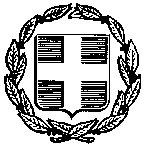 ΥΠΟΥΡΓΕΙΟ ΠΑΙΔΕΙΑΣ, ΕΡΕΥΝΑΣΚΑΙ ΘΡΗΣΚΕΥΜΑΤΩΝ----------ΠΕΡ/ΚΗ Δ/ΝΣΗ Π/ΘΜΙΑΣ & Δ/ΘΜΙΑΣ ΕΚΠ/ΣΗΣ ΗΠΕΙΡΟΥΔ/ΝΣΗ Δ/ΘΜΙΑΣ ΕΚΠ/ΣΗΣ Ν. ΠΡΕΒΕΖΑΣ----------ΕΠΑ.Λ.  ΚΑΝΑΛΑΚΙΟΥΚαναλάκι,17/10/2017Αριθ. Πρωτ.: ΑΠΟΦΑΣΗΤαχ.Δ/νση:        Αγ. Τριάδος 75Τ.Κ.-Πόλη:         481062 ΚΑΝΑΛΑΚΙΠληροφορίες:  Ζαχαριάς Ν.Τηλέφωνο:       2684022620Fax:                    2684022620e-mail:            mail@1epal-kanal.pre.sch.grΑ/ΑΟΝΟΜΑΤΕΠΩΝΥΜΟΒΑΘΜΟΣ ΠΤΥΧΙΟΥΕΤΟΣ ΑΠΟΦΟΙΤΗΣΗΣ1ΣΤΑΥΡΟΥ ΒΑΣΙΛΕΙΟΣ 18,220172ΠΑΠΑΣ ΑΔΑΜ12,520153ΜΠΑΜΠΟΣ ΔΟΝΑΤΟΣ17,520124ΜΠΑΜΠΟΥ ΜΑΡΙΑ18,420105ΒΑΒΒΑΣ ΦΙΛΙΠΠΟΣ13,320106ΜΑΤΣΙΡΑΣ ΔΗΜΗΤΡΙΟΣ14,62009